ARAPAHOE, NEBRASKA				July 6, 2021		The City Council of the City of Arapahoe, Nebraska, met in regular session at the EMCC Council Room at 7:30 P.M. on July 6, 2021, pursuant to notice published in the Valley Voice. Councilmen present: Middagh, Kreutzer, Paulsen, Monie, tenBensel, Carpenter.  Councilmen Absent: Mayor Koller. City Staff present: Deputy Clerk Mary tenBensel, Business and Residential Recruiter Samantha Guenther.	Mayor Koller presided over the meeting. Visitors present for all or a portion of the meeting were: RFI students Hailee Burford, Kennedy Kriewald, Mike Cacy with Cacy Electric, the location of the posted Open Meetings Act was stated.  Mayor Koller welcomed all visitors and gave each the opportunity to state their name and the agenda item they wish to speak on.Consent Agenda:	Motion by Councilman tenBensel and second by Councilman Monie for approval of the following consent agenda:  	Minutes: Copy of the minutes from the June 22, 2021 regular meeting were included in the Council packets	SDL’s for The Station from Alma, NE on August 6th for a wedding and HoJo’s from Holbrook on August 21st. 	Claims:  Claims and Payroll for the period June 23, 2021 to July 6, 2021	Roll call vote on the consent agenda motion was as follows 	Ayes: Kreutzer, Carpenter, Monie, tenBensel, Middagh, Paulsen	Nays:  None   	Abstain: Paulsen abstain from #48931 Middagh abstain from #48910	Absent and Not Voting: 	Council President Middagh declared the motion carried.CITY REPORTS	     City Superintendent: Gave Report.      City Treasurer: Gave Report.  	Economic Development:  Digital Façade- this will allow an on-line presence to bring more business into the downtown business. E-commerce benefits. Council supports this Digital Façade. BUSINESS		New Business:Motion by Councilman Kreutzer and second by Councilman Paulsen to approve Casey Electric installing lights on the Senior Center wall to light up the mural at his cost.Roll call vote on the motion was as follows 	Ayes:  Paulsen, Middagh, tenBensel, Monie, Carpenter, Kreutzer	Nays:  None   	Abstain: 	Absent and Not Voting: 	Council President Middagh declared the motion carried.Motion by Councilman tenBensel and seconded by Councilman Middagh to approve a 1% budget increase for 2021-2022 fiscal year according to Nebraska Budget LawsRoll call vote on the motion was as follows:Ayes: Monie. tenBensel, Kreutzer, Carpenter, Paulsen, MiddaghAbsent: Nays:  NoneAbstain: Council President Middagh declared the motion carried.League Association of Risk Management
2021-22 Renewal ResolutionRESOLUTION NO. 2021-07WHEREAS, The City of Arapahoe is a member of the League Association of Risk Management (LARM); WHEREAS, section 8.10 of the interlocal Agreement for the Establishment and Operation of the League Association of Risk Management provides that a member may voluntarily terminate its participation in LARM by written notice of termination given to LARM and the Nebraska Director of Insurance at least 90 days prior to the desired termination given to and that members may agree to extend the required termination notice beyond 90 days in order to realize reduced excess coverage costs, stability of contribution rates and efficiency in operation of LARM; andWHEREAS, the Board of Directors of LARM has adopted a plan to provide contribution credits in consideration of certain agreements by members of LARM as provided in the attached letter.BE IT RESOLVED that the governing body of The City of Arapahoe, Nebraska, in consideration of the contribution credits provided under the LARM Board’s plan, agrees to:	Provide written notice of termination at least 180 days prior to the desired termination date, which date shall be no sooner than September 30, 2024. (180 day and 3 year commitment; 5% discount)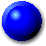 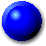 ⃝	Provide written notice of termination at least 180 days prior to the desired termination date, which date shall be no sooner than September 30, 2023. (180 day and 2 year commitment; 4% discount)⃝	Provide written notice of termination at least 180 days prior to the desired termination date, which date shall be no sooner than September 30, 2022. (180 day notice only; 2% discount)⃝	Provide written notice of termination at least 90 days prior to the desired termination date, which date shall be no sooner than September 30, 2024. (90 day notice and 3 year commitment only; 2% discount) ⃝	Provide written notice of termination at least 90 days prior to the desired termination date, which date shall be no sooner than September 30, 2023. (2 year commitment only; 1%)⃝	Provide written notice of termination at least 90 days prior to the desired termination date, which date shall be no sooner than September 30, 2022. (90 day Notice only)Adopted this 6th day of July, 2021.
Signature: 	___________________________________
Title: 		Mayor, John E Koller              
ATTEST: 	___________________________________
Title: 		Clerk, Donna TannahillMotion by Councilman Paulsen and second by Councilman Carpenter to approve Resolution 2021-07.  Renewal of League of Associated Risk Management Roll call vote on the motion was as follows 	Ayes:  tenBensel, Paulsen, Carpenter, Middagh, Kreutzer, Monie	Nays:  None   	Abstain: 	Absent and Not Voting: 	Council President Middagh declared the motion carried.  ELECTED OFFICIAL COMMENTS:  	There being no further business, the meeting adjourned by unanimous consent at 8:02 pm	I, the undersigned, City Clerk, of the City of Arapahoe, Nebraska, hereby certify that the foregoing is a true and correct copy of proceedings had and done by the Council on July 6, 2021 that all of the subjects included in the foregoing proceedings were contained in the agenda for the meeting, kept continually current and readily available for public inspection at the office of the City Clerk; that such subjects were contained in said agenda for at least twenty-four hours prior to said meeting; that such agenda items were sufficiently descriptive to give the public reasonable notice of the matters to be considered at the meeting; that at least one copy of all reproducible material discussed at the meeting was available at the meeting for examination and copying by members of the public; that the said minutes from which the foregoing proceedings have been extracted were in written form and available for public inspection within ten working days and prior to the next convened meeting of said body; that all news media requesting notification concerning meetings of said body were provided advance notification of the time and place of said meeting and the subjects to be discussed at said meeting and that a current copy of the Nebraska Open Meetings Act was available and accessible to members of the public, posted during such meeting in the room in which such meeting was held.   			___________________________________ 			Mary tenBensel, Deputy ClerkJune ReceiptsGeneral Receipts$79,509.57Street & Alley Receipts$29,602.88Golf Receipts$18,721.89Park Receipts$3,608.64Fire Department ReceiptsLibrary ReceiptsMedical Receipts$573.29Cemetery Receipts$1,017.29Local Sales Tax$16,474.88Light Receipts$174,929.63Water Receipts$34,669.91Sewer Receipts$8,392.40$367,500.38EXPENSES 6/23 - 7/6/2021Payroll July 6$18,297.8048935EFTPS - Federal withholdings                  5,064.66 48885Bryce Bishop - grave o/c                     650.00 48886-96Black Hills Energy - city gas                     287.28 48887First Central Bank - ACH Files                       26.40 48888Hawkins - pool bulk chemical$1,261.07 48889Ideal Linen - mats, mops$118.38 48890Chambrae Klein - reimb training                     150.00 48891Landmark - 2020 zero turn mower                  7,752.00 48892Mid Nebraska Svc - recycle fee                     350.00 48893Tracy Roskop - reimb training                     150.00 48894-29-34Schaben Sanitation - city sanitation                 10,073.95 48895Svehla Law - title expenses                     325.00 48897-31Verizon - cell phones                     103.05 48898Water & Light - city utilities                  6,149.59 48899Ag Valley - fuel                  2,102.91 48900Menard's pothole patch                     701.43 48901Postmaster - ub postage                     229.50 48902Cash-Wa - clubhouse supplies                  2,987.48 48903D&N - repairs                     260.35 48904Eakes - supplies, copier svc agreement                  1,138.70 48905John Deere Financial - repairs                     621.11 48906Johnson Service - line jetting                12,261.25 48907Nebraskaland Dist. - clubhouse supplies                     576.00 48908Nebraska State Fire Marshal - boiler inspection pool                       81.00 48909Crawford Repair - cart rentals                  1,075.77 48910S&W - repairs                     209.97 48911Wagner's - supplies                     661.37 48912-19ATC - city phones                     869.46 48913Furnas County Treasurer - monthly police protection                  4,862.46 48914Hometown Leasing - copier leases                     222.69 48915Johnson Brother of NE - clubhouse supplies                     320.00 48916Page My Cell - annual fee fire department                     600.00 48917Republic National - clubhouse supplies                     849.36 48918Southern Glazer's - clubhouse supplies                  1,531.50 48920Century Link - police phone                       43.43 48921NE Dept Rev - clubhouse & city sales tax                10,321.38 48922Hemelstrand's - supplies                     321.52 48923One Call Concepts - diggers hot line fee                       23.05 48924American Ag Lab - water testing                       39.00 48928Diamond Vogel - street paint                     193.10 48930John Paulsen - CPR Class                       90.00 48932Sunset Pool - skimmers                     118.64 48936CAMAS publishing - proceedings                       95.57 48937Carmen Gutierrez - cleaning svc                     120.00 48938NE Power Review Board - annual fee                     186.86 48939Utility Svc Company - 1/4 contract                  3,332.16 TOTAL EXPENSES$97,806.20 